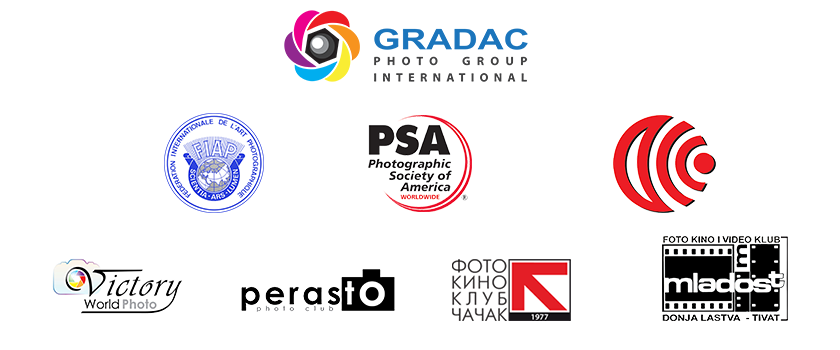 3rd Internacionalni Cirkular FotografijeCACAK CIRCUIT 2022Srbija – Crna GoraPropozicije izlozbi1. ORGANIZATOR3rd CACAK CIRCUIT "PERASTO"                     Foto Klub "PERASTO" - Kotor, Crna Gora3rd CACAK CIRCUIT "CACAK"                          Foto Klub "CACAK" - Cacak, Srbija  3rd CACAK CIRCUIT "MLADOST"                   Foto Klub "MLADOST" – Tivat, Crna Gora2. PATRONATIFIAP – 2021/PSA – 2021- FSS – 2021/GRADAC PGI  -  2021/007-009VICTORY P.W. – 2021/07-09FK PERASTO  -  2021-3FKK CACAK FK MLADOST -  3. UCESCE	Salon je otvoren za amatere i profesionalne fotografe iz celogsveta. Učesnici moraju biti autori fotografija koje šalju.Svaki učesnik može da pošalje maksimalno 4 fotografije za svaku  sekciju.Organizator može koristiti izložene radove za reprodukciju u  katalogu ipromociju bez plaćanja nadoknade za autorski honorar.4. TEME	- Cetri teme, sve cetri digitalne:A) SLOBODNA KOLOR (color digital)  FIAP and PSA PID ColorB) SLOBODNA MONOHROM (monochrome digital)  FIAP and PSA PID Monochrome
C) PRIRODA (color/monochrome digital) FIAP and PSA NDD) FOTO PUTOVANJA (color/monochrome digital) FIAP and PSA PTD ColorSvaka fotografija može biti samo u jednoj temi.5. PRIJAVA	Autori mogu da popune online prijavu (poželjna metoda).Takođe mogu da pošalju odštampanu prijavu zajedno sa CD/DVD  naorganizatorovu adresu.6. FOTOGRAFIJE	Fotografije moraju biti u JPG formatu, maksimalne dimenzije:1920 x 1080 pixela.Za apload na sajtu https://www.perasto.club/ fotografije kompresovati na 7-12.Bitno je da fotografija ne prelazi 2Mb. ili ih slati na CD/DVD.CD/DVD neće biti vraćani
7. IMENOVANJE FAJLOVA	Nema posebnih zahteva za ime fajla, bilo bi poželjno da bude isto kao imefotografije.8. KOTIZACIJA	Kotizacija je obavezna za sve učesnike izložbe i košta:- 30 Eura – za jednu ili dve teme,- 40 Eura – za tri I cetri teme.Za clanove Foto saveza Srbije kotizacija je 3.000 dinara I moze se uplatiti na sledeci broj racuna:  160-5100100528935-56 Radovi autora koji ne uplate kotizaciju neće biti žirirani.Sva uputstva su na sajtu https://www.perasto.club/9. KATALOG	On-line (PDF) katalog bice objavljen na sajtu  https://www.perasto.club  I njegov link ce biti posalt svim ucesnicima.10. OBJAVLJIVANJE REZULTATA	Svi autori će dobiti rezultate žiriranja e-mailom.Rezultati izložbe će takođe biti objavljeni na sajtu https://www.perasto.club11. ODGOVORNOST ORGANIZATORA	Organizator će sa velikom pažnjom da pristupi rukovanju  dolazne iodlazne pošte. Međutim, organizator ne prihvata nikakvu  odgovornost za štetu iligubitak prilikom transporta.12. CLANOVI ZIRIJA	3rd CACAK CIRCUIT "PERASTO" – KotorBojan Petrovic, EFIAP/b, KMF FSS – SerbiaIvan Stojanovic – EFIAP, F1 FSS - SerbiaBoddi Simone, EFIAP/g, PPSA, GPU VIP2 - Italy3rd CACAK CIRCUIT "CACAK" – CacakHadzi Miodrag Miladinovic – EFIAP/b, MF FSS - SerbiaDragan Babovic, KMF FSS – SerbiaMatej Peljhan – MF FZS -Slovenia3rd CACAK CIRCUIT "MLADOST" – TivatAleksandar Tomulic, EFIAP - CroatiaRadenko Radovanovic, F1 FSS - Serbia Roko Stjepcevic - Photo Artist - Montenegro 13. NAGRADE	TOTAL OF -  519  AWARDS !!!3rd CACAK CIRCUIT "PERASTO" – Kotor - 169 AWARDS !FIAP Blue Badge for the best Author of Salon
FIAP Gold medal in each section (4 altogether)  
+ 2 FIAP honorable mention ribbons in each section (8 altogether) 
PSA Gold  medal in each section (4 altogether)
+ 3 PSA honorable mention ribbons in each section (12 altogether)  GRADAC PGI Gold, Silver, Bronze medal in each section (12 altogether)+ 6 GRADAC PGI honorable mention in each section (24 altogether)VICTORY P.W. Gold, Silver, Bronze medal in each section (12 altogether)+ 6 VICTORY P.W. honorable mention in each section (24 altogether)FK PERASTO Gold, Silver, Bronze medals in each section  (12 altogether) + 6 SALON honorable mention in each section (24 altogether)SPECIAL DIPLOMA OF JURY MEMBER  6 in each section  (24 altogether)HONORABLE MENTION OF SALON CHAIRMAN 2 in each section (8 altogether)3rd CACAK CIRCUIT "CACAK" – Cacak - 181 AWARDS !FIAP Blue Badge for the best Author of Salon
FIAP Gold medal in each section (4 altogether)  
+ 2 FIAP honorable mention ribbons in each section (8 altogether) 
PSA Gold  medal in each section (4 altogether)
+ 3 PSA honorable mention ribbons in each section (12 altogether)  FSS Gold  medals in each section  (4 altogether)+ 2 FSM honorable mention in each section (8 altogether)GRADAC PGI Gold, Silver, Bronze medal in each section (12 altogether)+ 6 GRADAC PGI honorable mention in each section (24 altogether)VICTORY P.W. Gold, Silver, Bronze medal in each section (12 altogether)+ 6 VICTORY P.W. honorable mention in each section (24 altogether)FK CACAK Gold, Silver, Bronze medals in each section  (12 altogether) + 6 SALON honorable mention in each section (24 altogether)SPECIAL DIPLOMA OF JURY MEMBER  6 in each section  (24 altogether)HONORABLE MENTION OF SALON CHAIRMAN 2 in each section (8 altogether)3rd CACAK CIRCUIT - "MLADOST" – Tivat - 169 AWARDS !FIAP Blue Badge for the best Author of Salon
FIAP Gold medal in each section (4 altogether)  
+ 2 FIAP honorable mention ribbons in each section (8 altogether) 
PSA Gold  medal in each section (4 altogether)+ 3 PSA honorable mention ribbons in each section (12 altogether)  GRADAC PGI Gold, Silver, Bronze medal in each section (12 altogether)+ 6 GRADAC PGI honorable mention in each section (24 altogether)VICTORY P.W. Gold, Silver, Bronze medal in each section (12 altogether)+ 6 VICTORY P.W. honorable mention in each section (24 altogether)FK MLADOST Gold, Silver, Bronze medals in each section  (12 altogether) + 6 SALON honorable mention in each section (24 altogether)SPECIAL DIPLOMA OF JURY MEMBER  6 in each section  (24 altogether)HONORABLE MENTION OF SALON CHAIRMAN 2 in each section (8 altogether)14. KALENDAR	Prijem radova do:     24.04.2022.   
Period ziriranja:    27.04 – 03.05.2022Rezultati žiriranja:  10.05.2022. na https://exhibitions.photo, i svakom autoru personalno na e-mail.
Dostava kataloga, nagrada i pohvala autorima: 19.07.2022.15. DIGITALNA PROJEKCIJA FOTOGRAFIJA	09.06. and 10.06.2022. - Photo Club "MLADOST" – Seljanovo BB, Tivat, Montenegro 10.06. and 1 1.06.2022. - Photo Cinema Club "CACAK" – Trg Ustanka 2-6, Cacak, Serbia17.06. and 18.06.2022. -  Photo Club "PERASTO" – Zgrada Bujkovica bb, Kotor, Montenegro16. ADRESA ZA SLANJE RADOVA	- Možete poslati štampanu prijavu  i / ili novac na ovu adresu:
Stanovcic DamirSpanskih boraca 36a11070 Belgrade, Serbia, Europe

- Preporucujemo da se koristi online forma prijave.17. ORGANIZACIONI ODBOR	Damir Stanovcic, predsednik organizacionog odbora,Božidar Rapovacperasto16@gmail.com
